旅行社遭廢照勒停或申請解散 半年21家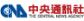 中央社The Central News Agency 中央通訊社2020年1月20日 下午2:11留言（中央社記者汪淑芬台北20日電）交通部觀光局今天公布旅行社最新營運狀況，去年6月28日至今，包括遭廢止旅行業執照、勒令停業或主動申請解散的旅行社，共有21家。春節將至，又是旅遊旺季，為保障消費者權益，交通部觀光局依據「發展觀光條例」第43條規定，公告去年6月28日至今天的旅行業營運狀況如下：一、廢止旅行業執照9家：（一）嘉華（新北市，經中華民國旅行業品質保障協會下稱品保協會公告出會，未依規定補繳保證金）（二）美兆（台北市，暫停營業逾6個月，且未依規定向觀光局報備）（三）凡羽（新北市，經品保協會公告出會，未依規定補繳保證金）（四）上上國際（台北市，經品保協會公告出會，未依規定補繳保證金）（五）山水龍（桃園市，經品保協會公告出會，未依規定補繳保證金）（六）楓葉（新竹市，經品保協會公告出會，未依規定補繳保證金）（七）景山國際（桃園市，經品保協會公告出會，未依規定補繳保證金）（八）錦忠（雲林縣，經品保協會公告出會，未依規定補繳保證金）（九）海鑫（澎湖縣，經經濟部廢止公司登記）二、勒令停業1家：協杰國際（台北市，發生財務困難，營運異常，顯有損害旅遊消費者權益）三、申請解散11家：台北市的三順、旅拓國際、三上 、微笑、復華國際，新北市的地球家國際、悅達，台中市的唯樂，雲林縣的寶龍、高雄市的佳龍 、統順（高雄市）。（編輯：方沛清）1090120